Application for Enrollment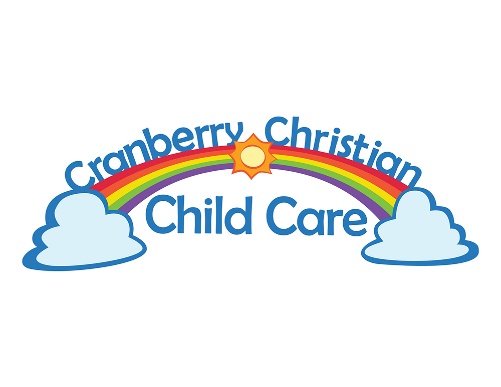 Cranberry Christian ChildcareChild’s Name _____________________________ Sex _____________ Date of Birth _________________Address________________________________________________ City___________________________State _____________________ Zip____________ Best Phone Number ___________________________Dates Needing Care (circle) M T W TH F                       Approximate Hours ____________ until__________Child resides with:Name and Address of Persons Child Lives with:Name and Address of Persons Child Lives with:For your child’s developmental folder, please address any concerns/ special needs/ or instructions you would find helpful to us while caring for your child.Emergency Operations Plan Authorization Our emergency operations plan provides for response to all types of emergencies. Depending on the circumstance of the emergency we will use on of the following actions.Immediate Evacuation- children are evacuated to a safe area on the grounds of the facility.In – Place Sheltering- Sudden occurrences, weather or HAZ MAT related may dictate taking cover inside as an immediate response.Modified Operation- This may include cancellation/postponement or rescheduling of normal activities. These actions are normally taken in case of a winter storm or building problem that make it unsafe, utility disruption is an example.Please check Email/Messages and tune into WTAE for announcements related to natural or man-made emergency situations if they arise.We ask that you do not call the Center during an emergency, we may need our phone lines to be open for Vector security. We will mass text and mass email to keep you informed and updated and when possible we will begin calling from our cell phones.The form designating persons to pick up your child is attached, please return upon enrollment to the Center.Thank you!Pick Up AuthorizationI authorize Cranberry Christian Child Care to release my child to the designated person/s below in consonance with the emergency operations plan.Childs Name1._________________________________________________________________2_________________________________________________________________3._________________________________________________________________Designated guardian name and relationship (must provide ID at time of pick up)1._________________________________________________________________2._________________________________________________________________Parent Signature ___________________________________Date_____________Best phone numbers_________________________________________________Email AddressThis email is to be used for the Center’s communication that pertains to you and your enrolled child. We will not share your address with anyone, nor will we use it for any other reason than stated. Name ___________________________________________________________________Email Address ______________________________________________________________________________________________________________________________________Permission to PhotographI, _________________________________ give permission for my child to be photographed by Cranberry Christian Childcare and realize that group pictures that may include your child may reach the Center’s website or be posted to the Center’s facebook page from time to time.Signature _________________________________________________________Date ___________________Both Parents                  B. Only Mother                 C. Only Father                  D. GrandparentE. Guardian                            F. Mother and Companion                             G. Father and CompanionName_____________________________________ Relationship ______________________________Place of Employment __________________________ Occupation _____________________________Work Address _______________________________________________________________________City ________________________ State ________________ Zip _______________________________Work Number _____________________ Cell _____________________ Home ___________________Name_____________________________________ Relationship ______________________________Place of Employment __________________________ Occupation _____________________________Work Address _______________________________________________________________________City ________________________ State ________________ Zip _______________________________Work Number _____________________ Cell _____________________ Home ___________________Infant: ________________________________________________________________________________________________________________________________________________________________________________________________________________________________________________________________________________________________________________________________________________________________________________________________________________________________________________________________________________________________________________________________________Toddler: ________________________________________________________________________________________________________________________________________________________________________________________________________________________________________________________________________________________________________________________________________________________________________________________________________________________________________________________________________________________________________________________________________Preschooler/ Kindergartener: ________________________________________________________________________________________________________________________________________________________________________________________________________________________________________________________________________________________________________________________________________________________________________________________________________________________________________________________________________________________________________________________________________